APPENDIx BThink Out Loud Thursday and Open House ResultsThink Out Loud Thursday
Data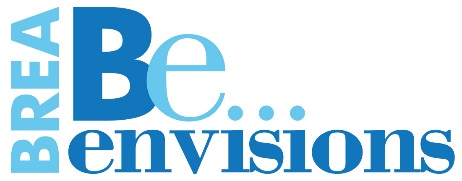 Be…Informed (Management & Administrative Services) 
July 28, 2016:  Informed: 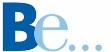 Note:  The following notes were from the flip charts taken during the discussion.  Clarifying text is in italics. One group of 10 peopleAll comments were listedIce BreakerWhat do you like most about Brea?  Small size (“smaller town”)Small town benefits:  amenities, cultural benefits, theatre, art gallery museums.Green hills Hiking trailsNumber and quality of parksCommunity CenterMoviesCUSTOMER SERVICEWho can share an example of a really great experience that you’ve had?  It doesn’t have to be with the City. (Warm-up question) Fire Dept. (Station 2) house fire—Participant gave personal example of how caring, compassionate and efficient the crew from Fire Station 2 was during a fire.Trash Pick-up (No Hassle)  Trash Pick-up (Bin/Dump)—This person talked about needing an extra bin and how easy the process was for delivery and pick-up.  Also mentioned that the people at the Dump were very nice.Street sweeping warning ticket—Newlyweds and new residents appreciated the warning when they unknowingly parked on their street on street sweeping day.How about a really bad experience? Examples don’t necessarily need to be related to Brea. (Warm up question). Police Dept Corsican Village (traffic)—Mentioned additional enforcement needed.El Pollo Loco—Bad Service—Consistently bad service on Imperial in the Albertsons’ Center.  Long waits, inaccurate orders, complete incompetency.Puente/Central-traffic calming (No right turn on red) need enforcement of regulations.Not getting quick response time—this was an example of what a bad experience would be regarding waiting too long to get information back to the customer re: any issue/question coming into Brea.  This was not a comment about PD response times.Let’s talk about specifics to the City.  What does good customer service mean to you?  Live voice (answering the phone)Great police response—This comment did not imply that PD’s response time needed improving-- only that it’s an example of good customer service.Business License/Planning--friendlyPersonal attention to issues/concernsBe honest-treat residents wellWhat has been your experience when dealing with the City?Call from student instead of police officer.  This was a comment from a man who said that he had a business in town for many years and had a break-in.  After a certain period of time, he received a call from an Explorer (instead of a police detective) to let him know that there wasn’t enough evidence to investigate further.  He thought that he deserved the respect of having an officer spend 5 minutes to call him back.  (He may have meant a Cadet instead of Explorer.)Rude Dispatchers (Listen) (2)—Two people mentioned that they had rude interactions with Brea dispatchers.  The first person said that she called to report a homeless person harassing a woman trying to get on a public bus. She said the dispatcher answered her explaining the rights of the homeless. She wondered about the rights of the woman being kept from taking the bus.  The second person mentioned that she too had a negative experience with a dispatcher, but didn’t go into details.Take a phone number/call back w/answers Thorough with answersInfo. on web w/Dept. informationFISCAL RESPONSIBILITYWe heard in phase I that the city’s financial health is of paramount importance. We heard that being able to fund the quality programs and services (and necessary staffing) that the community has become accustomed to is important.  What are your thoughts? (Warm up question).Financial stability is important (lots of nodding heads).What is your impression of Brea’s fiscal health?Good--finances providing: Examples of why Brea has good financial health because they can provide:Better roads than other citiesClean streetsThe Community CenterWhat does a fiscally responsible city mean to you?TransparencyPension obligations (want more information)Are services going to decrease? Because of these aging facilitiesConcern over aging facilitiesWater issues The droughtOverall impressionCan regionalization save money?  Some talk and discussion about Brea/Fire merger.UNFUNDED PENSION LIABILITYWhat is your understanding of unfunded liability? And what impact do you think it has on the City?Sounds like the City is going to run out of money.Someone else has to pay for it.Long-term paid overtimeResidents don’t really understand Do you think people understand this subject?Residents don’t really understandResidents don’t really know, they trust government to take care of things.Not unique to Brea, not a huge worry.How will increasing costs for pension impact services or taxes?TRANSPARENCYWhat does it mean it to you?City to be willing to be vulnerable.  This person was saying that the city has to be vulnerable to be open to communicate all.Find info. quickly & easilyCity goals & info readily available(i.e. general plan updates)Where the money is going and who is spending it.Q&A information sessions like this oneDecision Process to be available (i.e. Agenda..Closed Session)How would you rate Brea in its efforts to be transparent?GoodNo major problemWhat would you like to see Brea doing to be more transparent?Majority think it’s not an issueSmall group of the community may think an issue.  A couple mentioned a few vocal people in town are making a big deal out of this. But said they do not speak for the community.The “Average Joes” think we are doing well.Want to know about changes as they happen.(i.e. contracts, etc.)Contract issues during close session.  What are the issues that can be discussed in Closed Session? Want to know why they can be discussed in closed session.What does Transparency Mean to the City?Parking Structure—This was considered a good example of knowing what was going on with this topic.Cal Domestic water issue/concern.  This issue is a complaint by a person in town about a former City Manager.  An editorial in the OC Register had published that day and one couple wanted more information.  City Russell, Administrative Services Director stayed after to explain the issue to her.Knowing where the money goes.Easy to understand graphics (budget)Info. in BreaLineCOMMUNICATIONSOngoing communication has long been a goal of Brea’s City Councils. We focus on using many ways to keep the community informed about our programs and services.  (Refer to the display boards.)We heard in Phase I that the top ways people want to be informed (about Brea) are:BreaLine, the City newsletterThe city’s websiteFacebook (Referred to display)How do you hear about Brea info? How would you prioritize?Direct mailLike Brea Line (city’s newsletter)E-mail blastsWebsiteChamber (small %) This person mentioned that she is a member of the Chamber of Commerce and Neighborhood Watch and she could tell people.  Although it would be a very small percentage.Signs at the Community CenterMarqueeWebsite (phone numbers) This person visits the website to get phone numbers.Social Media—so/soHow do you want/expect to hear about something a little more serious or urgent like water rate increases or a change in your trash day?Preferred in person.  This gentleman said he wants someone to knock on his door like Council candidates do when they want your vote.  He knows that’s not reasonable. Also talk about such direct mail communication looking more official in an envelope with city logo and return address vs. a more full-color designed piece.Others said they’d be more likely to look a colorful eye-catching mailer.What Other Ways can the City Communicate?Neighborhood WatchSenior CenterAvoid mass mailingKeep simple and officialIncrease the size of the printKnowing about all the communication avenues the city employs, why do you think it is that sometimes people will say they didn’t know about something? People are busy.  This person said that people are busy with their lives—work, kids and their activities, home responsibilities, etc.  They don’t pay attention on a regular basis. Just when something happens.Note:  Since the location was outdoor on the Plaza. There were Pokémon “trainers” in the vicinity.  The City had actually bought lures to attract them.  A staff member took the opportunity to engage the players.What does transparency in government mean to you?Big governmentPublic and onlineEveryone’s salary postedRecord of all meetingAudio and writtenWho gives money to campaignsThink Out Loud
National Night out DataAugust 2, 2016: Be CreativeWhat Type of Cultural Art Experiences Does Brea Need?Yoga in Downtown and/or in ParkArt MuseumPotteryMore DancingWater Stencils on SidewalksWine and PaintMore Kids Cooking ClassesChalk Art/FestivalBrand New LibraryPoetry/Spoken WordBigger Community Center with Indoor PoolYear Round Swim Classes and Water AerobicsOil Painting ClassesSinging ClassesArt ShowsArt Classes for ages 8 and upSoccer Fest for the 4th of JulyFestivalsCommunity GardenKids Art ShowHistory of BreaMore Poke Stops and Gyms: Be ActiveWhat type of Recreation Programs Should Brea Have?Community CleanupMore Shade at ParksDog Park *CPR/First Aid Classes *Splash Pad *Pet ZooCommunity Garden *Country ClubMore EV Car ChargersOutdoor YogaChristian Club for KidsRace TrackHip Hop Dance ClassesOver 40 Basketball LeagueMosaic ArtToddler Meet UpTap Classes for 3-5 year old boysFolk Dance LessonsTable TennisMore places to swim *Swimming LessonsPre-School SportsMovies in the ParkMechanic classesAmusement RidesSports *Special OlympicsFooze Ball Green HouseBring Back the Jazz ConcertsChess ClassesYoga for KidsSpanish/Foreign Language ClassesSeesaws at the PlaygroundConcert in the Park/Community Night/BBQ & GamesEnglish ClassesI want to see more Poke BallIce Skating *More Cleaning of the CommunityMore Soccer and VolleyballMore Dance & Cooking ClassesMommy Communication Board with Various LocationsSwim TeamMario ArtClassical SingingToddler MarathonWater ParkSchool Health EducationBasketballKids InteractionI want to see dogs Father/Daughter/Son DanceIndoor Swimming Pool at Community CenterLego Robot ClassesVideo Game ContestFixing CarsTutoring Program*Denotes more than one responseThink Out Loud Thursday SummaryBe… Active & Creative (Community Services)
August 4, 2016Six residents attended Community Services’ Think Out Loud Thursday Session on Thursday, August 4, 2016. In a fun, creative, educational and “high touch” manner, all attendees validated and provided additional input for the Be Active and Be Creative trends identified in Phase I. None of the attendees disagreed with the trends.Validation of Phase I Trends:After the Phase I trends were validated, attendees were engaged by City staff with supporting program education. Thereafter, the following questions were asked of attendees, producing several responses that expanded upon some of the Phase I trends:Active:What traditional or innovative recreation programs would you like to see in Brea?Adult kickballPickle ball courtsMother/Son DanceChildcare for date nightsWhat do you want improved/added to City parks and trails?Paddle tennis courtsSplash pad/water feature (mentioned 3x)Outdoor fitness equipmentSynthetic turf fieldsMore bike lanes/pathsEnhanced/Innovative playground equipmentTennis courtsWater stations/shady rest areasWhat do you want improved/added to City recreational facilities (e.g. Senior Center, Community Center, etc.)?Larger or additional community centerLarger Brea Fitness CenterPool at the Community CenterNew libraryRacquetball courts – play wallyball (volleyball played in a racquetball court where it is legal to hit the ball off the walls)Recreational/Active space between the Senior Center and Pioneer HallWhat additional youth programs would you like to see in Brea?Youth programs during times convenient for working parentsTraining and education for hiking safely in natural landsWhat additional fitness/wellness programs would you like to see in Brea?Pool at the Community CenterDance on the PlazaOutdoor yogaTai chi in the eveningWhat additional active senior programs would you like to see in Brea?Active senior amenities in parksPickle ballMore senior field trips/excursionsSenior/Youth interaction (dances, etc.)Creative: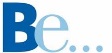 Where in Brea do you want to gather for cultural arts events?Parks, trails, Civic Center and Community CenterArovista Park Amphitheatre for Shakespeare in the ParkCivic & Cultural CenterNear Art in Public Places (APP) piecesIn our new library (assuming we get one?)Carbon Canyon ParkAny place outdoorsBrea Olinda High SchoolDowntown BreaCivic CenterWhat types of cultural arts events and festivals would you like to see?Plays in the park (Tustin does thisArt walks (mentioned twice) downtown, along the Tracks or at City HallComedy/Improv festivalsParade in conjunction with July 4th – historical & current military themedOutdoor music concertsOutdoor playsWhat types of art classes would you like to see in the Brea Art Gallery?Pottery & mosaicsPrintmakingLettering & calligraphyGlass blowingSewingWhat types of live shows would you like to see in the Curtis Theatre?ConcertsMusicals & Traditional musical productions (separate)Performances for schoolsDance (performances – mentioned 3x)MoviesGatherings on the Civic PlazaImprov comedy showsSing a longs & movie sing a longs (separate)A hootenanny (informal gathering with folk music and sometimes dancing)Updated and enhanced Curtis Theatre – seats, carpeting, stage and curtains with a restaurant tie-inHow can the City enhance the Art in Public Places (APP) Program?Transportation to see art piecesArt tours (mentioned 2x) – to help promote the programHistory of art collectionUse of hand-held devices to provide info on art pieceSelf-guided iPhone/Android app.Find new ways to tell the artist’s vision/story for the APP art piecesProvide self or guided toursThink Out Loud Thursday
with Open House
DataBe… Active & Creative (Community Services)
August 4 & 25, 2016Active:What traditional or innovative recreation programs would you like to see in Brea?Adult kickballPickle ball courtsMother/Son DanceChildcare for date nightsMore festivals (mentioned 2x)More family activities (mentioned 2x)What do you want improved/added to City parks and trails?Paddle tennis courtsSplash pad/water feature (mentioned 3x)Outdoor fitness equipmentSynthetic turf fieldsMore bike lanes/pathsEnhanced/Innovative playground equipmentTennis courtsWater stations/shady rest areasClean it up (the Brea Community Center)!!!Public facilities elsewhere in town (more balance)Brea needs a bowling alley!What do you want improved/added to City recreational facilities (e.g. Senior Center, Community Center, etc.)?Larger or additional community centerLarger Brea Fitness CenterPool at the Community CenterNew libraryRacquetball courts – play wallyball (volleyball played in a racquetball court where it is legal to hit the ball off the walls)Recreational/Active space between the Senior Center and Pioneer HallPaddle tennis courtsLarger, more updated parksFitness equipment along the trail like elliptical/stationary bikeRubber/Foam ground at parksCompletion of TracksMore “homey”Tennis courtsMore bike lanesMore shade trees!Educational “facts” on trailsFinish bike paths soonerWhat additional youth programs would you like to see in Brea?Youth programs during times convenient for working parentsTraining and education for hiking safely in natural landsWhat additional fitness/wellness programs would you like to see in Brea?Pool at the Community CenterDance on the PlazaOutdoor yogaTai chi in the eveningBigger gym in the Brea Community CenterHiking groups, both urban and in the hillsFitness classes for kidsMore education on natural health alt.Lap swimmingBigger Community CenterNutrition – All agesRehab for stroke victimsConsistent fitness class schedule (i.e. MWF, 4:30)What additional active senior programs would you like to see in Brea?Active senior amenities in parksPickle ballMore senior field trips/excursions (mentioned 2x)Senior/Youth interaction (dances, etc.)Easy walking for seniors (benches/shade)Creative:Where in Brea do you want to gather for cultural arts events?Parks, trails, Civic Center and Community CenterArovista Park Amphitheatre for Shakespeare in the ParkCivic & Cultural Center (mentioned 2x)Near Art in Public Places (APP) piecesIn our new library (assuming we get one?)Carbon Canyon ParkAny place outdoorsBrea Olinda High SchoolDowntown BreaCivic CenterArovista ParkCommunity CenterWhat types of cultural arts events and festivals would you like to see?Plays in the park (Tustin does thisArt walks (mentioned 2x) downtown, along the Tracks or at City HallComedy/Improv festivalsParade in conjunction with July 4th – historical & current military themedOutdoor music concertsOutdoor playsLearn to danceSidewalk art festival (Temecula)More affordable eventsInternational food fairBeer and wine festivalMore outdoor concerts, festivals, fairs and affordable eventsWhat types of art classes would you like to see in the Brea Art Gallery?Pottery & mosaicsPrintmakingLettering & calligraphyGlass blowingSewingWatercolor classSenior friendly art classes – short, easy for old hands3D artArt classes for young adultsWhat types of live shows would you like to see in the Curtis Theatre?ConcertsMusicals (mentioned 2x) & Traditional musical productions (separate)Performances for schoolsDance (performances – mentioned 3x)MoviesGatherings on the Civic PlazaImprov comedy showsSing a longs & movie sing a longs (separate)A hootenanny (informal gathering with folk music and sometimes dancing)Updated and enhanced Curtis Theatre – seats, carpeting, stage and curtains with a restaurant tie-inChoral groups; more singing in generalAn international food partyHow can the City enhance the Art in Public Places (APP) Program?Transportation to see art pieces (mentioned 2x)Art tours (mentioned 2x) – to help promote the programHistory of art collectionUse of hand-held devices to provide info on art pieceSelf-guided iPhone/Android app.Find new ways to tell the artist’s vision/story for the APP art piecesProvide self or guided toursAPP bike toursStop the (APP) thefts!!Move the ugly bathroom tile sculpture from the corner of Kraemer & Lambert. UGLY – Doesn’t fit with anything Brea.Be…Sustainable Public Works
Think Out Thursday & Open House DataAugust 11, 2016 (Sports Park) & August 25, 2016 (City Hall, Plaza Level):  SustainableHow do we keep Brea sustainable?Reduce outdoor water useUse drought tolerant plantsPlant materialsDevelop w/in limits to sustainMore shade & benchesTeach sustainability course to Brea studentsEnforce conversationBuild appropriately – no hillside developmentGive break on water billLower water ratesEnforce conservationMore shade and benches on walking trails:  Streets, Parks, Facilities & Public AreasWhy is Brea a clean and maintained City?People more awareMore trash cans aroundImprove private property, maintenanceNo graffitiNo loiteringNo trash Parks cleanNeighbors helpGreat staff who careRegular street cleaningLED lights on stop signs & floor reflectors on crosswalksWhat areas in Brea need more attention?Around city poolOlder parts of cityImprove Private Property MaintenanceBicycles for public use like Los Angeles, especially for high school students who don’t have other means of transportation to/from schoolMore bicycle lanesMore drought tolerant landscaping for water savingsSlurry seal more often- streets showing wear & tearCement the hill under the 57 Fwy and Birch to prevent erosionThink Out Loud Thursday with Open House DataBe…a PlacemakerCommunity Development 
August 11, 2016 (Sports Park) & August 25, 2016 (City Hall, Plaza Level):  Economic & Business Development:What businesses do you visit outside of Brea?Wahoo’sVegan, vegetarian restaurantsH20 storesSpecialty food storesStack ItThe Packing House (4x)Bowling Alley, Dave & Busters, Family entertainment usesHobby Lobby (2x)WalgreensIn-n-out (2x)Costco (10x)Ethnic restaurantsOne of the better malls around, close to freeway, inexpensive shops – Brea is expensiveAmazon style distribution warehouseNew manufacturing distribution centersI hardly leave BreaCity libraryWhat does small & local business mean to you?Not chain businessLike the little boutique shops in DowntownBoutique/antique storesMom pop shops and restaurants (e.g. Heroe’s RestaurantThey would like more police presence at schoolsI don’t know, independent businessesMom & pop stores, small businesses:  Housing & Development:What does affordable housing mean to you? Who is it for?Slow down on building paceDense housingNot paying 50% of income on housingSingle parentsEveryoneRetired workers, seniors, disabled personsStart-up/young familiesMore housing optionsAffordable construction materialsGovernment B.S.When you made the house/apartment, I wish you add Styrofoam on the walls and floors.  It reduces the noises from outside.  Styrofoam is not expensive but useful. We want cheap house/apartment.  We don’t want fancy houses to live in.  We want to have fun with our family.  What makes Brea feel like a small town?The peopleNeighborsLong property ownershipLots of youth programsOne high school, one jr high schoolSafe & quiet neighborhoodThe streets “ you recognize when you’ve left Brea”Be Active & Be CreativeCommunity ServicesBrea Fest DataAugust 19, 2016:  Active What Youth Programs do you want to see in Brea?Roller Skating Rink *Self Defense ClassesReading and Writing ProgramsCooking Classes *Fishing Run/BaseballPedestrian ZoneSTEM ProgramsCommunity BasketballSports Classes that are reasonably pricedCommunity Garden *Intro to Music ClassA New Skate Park *Water Bottle Filling Stations at Community CenterDrinking Fountains on TrailsMore Lights on TrailsVolleyball Courts *Lego StoreClean Up ClubPuppy Days at City Hall *Create a List of Art Work throughout the CityLA FitnessMore Books for the LibraryMore Rare PokemanFirst TeeMore Activities in the LibraryThe Melting PotLess Classical MusicSingingWalkingHousing ProgramsBrea FestKeep Aqua Aerobics Year Round ~ Go Stacy, Best Instructor: Creative What types of Cultural Events and festivals would you like to see in Brea?4th of July ParadeBattle of the Bands *Japanese Summer FestivalOrganic Food FestsCultural Food FestivalChinese New Year EventAsian Food FestivalMuted Shock ProgramFamily Fun EventsPlunge Open Year RoundBrea FestPuppy DaysCostco/LowesMore Movie NightsOld Tower Records: Dave & BustersJamba JuiceLocal BandsKeep Old NavyMore StarbucksSoccer Fest for 4yh of July*Denotes more than one responseThink Out Loud Thursday
with Open House
DataBe…Informed (Management & Administrative Services) 
August 25, 2016:  Informed: What is your primary source of information about the City of Brea?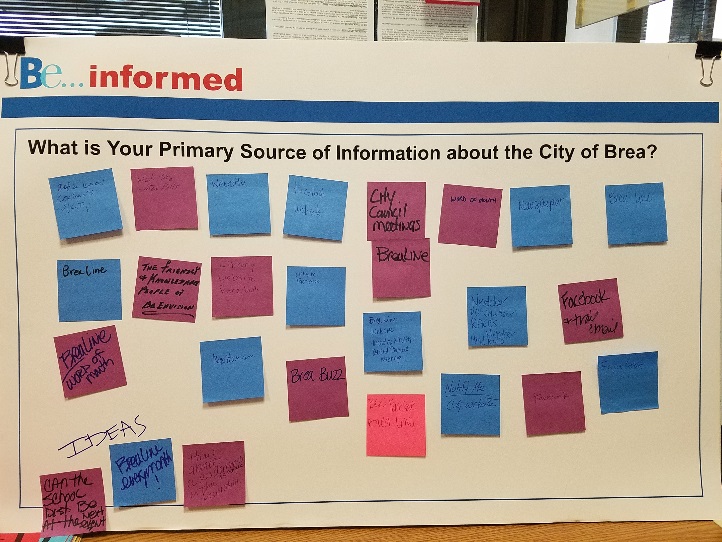 Media email contacts with CityWebsite, water billsWebsiteFacebook, websiteCity Council meetingsBreaLine Word of mouthNewspaperBreaLineBreaLineThe friendly & knowledgeable people of Be [sic] EnvisionLibrary, website, FacebookWebsite, FacebookBreaLine, Website,Word of Mouth, attend Council meetingsNextDoor, PD Volunteer, RACES member, Hand radioFacebook, trail emailBreaLine, word of mouthNextDoor.comBrea BuzzBCC FacebookBreaLineNotify Me, City websiteFacebookIDEASCan the school district be at the next event?BreaLine everyone monthHow about a readerboard or marquee in the downtownDo you visit the City’s website? If so, what information do you expect to find?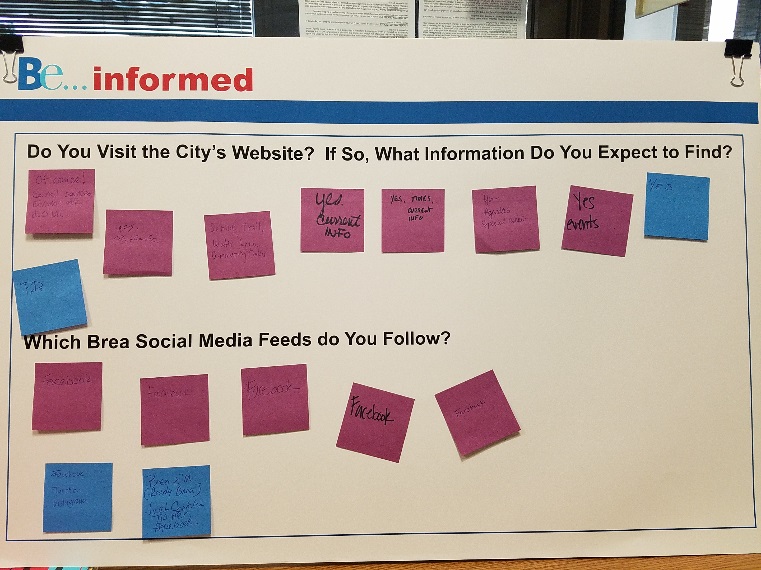 Of course! Council agendas, Envision info, H2OYes. City infoSenior, trail, water info, community centerYes. Current infoYes. Times, current infoYes. Agendas, special eventsYes. EventsYes.P.D.Which Brea social media feeds do you follow?FacebookFacebookFacebookFacebookFacebookFacebook, Twitter, InstagramBrea EM (Ready Brea), Jack Conklin Twitter, FacebookCity Clerk’s OfficeWhat does ‘Transparency’ mean to you?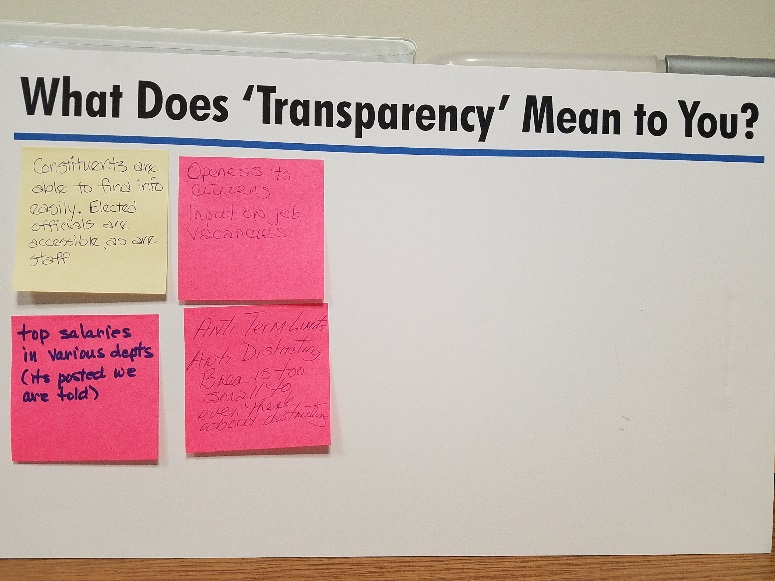 Constituents are able to find info easily. Elected officials are accessible, as are staff.Openess to citizens. Input on job vacancies.Top salaries in various depts. (its posted we are told)Anti term limits. Anti districting. Brea is too small to even think about districting.Administrative Services[Note:  The following notes were from the flip charts taken during the discussion.  (See photos) Clarifying text is in italics. ]UNFUNDED PENSION LIABILITY FLOW CHART Q:  Do you know what unfunded pension liability is?  Yes OR No.  If Yes, what is your understanding of unfunded pension liability?NO:	Three (3)YES:	Six (6)How many they city owes to cover pension costs.Brea’s pensions are not funded at a reasonable level – 85 to 100%It’s the amount the City is responsible for future employee pensions to be paid over timeHow much the City owe’s if everyone were lay off tomorrow or quitCommitments City has made to employees in relation to retirementNeed to lobby California to be able to get out of CalPERSQ:  Is this an important issue for you?  Yes OR No. If YES, how much (high, medium, low)?NO:	One (1)YES:	Eleven (11)Category			VoteHigh				Five (5)High/Medium			One (1)Medium			Two (2)Medium/Low			Two (2)Low				Zero (0)Other General Comments:Received comments that there needs to be more educationCouple requested that police and fire department phone number be on website home page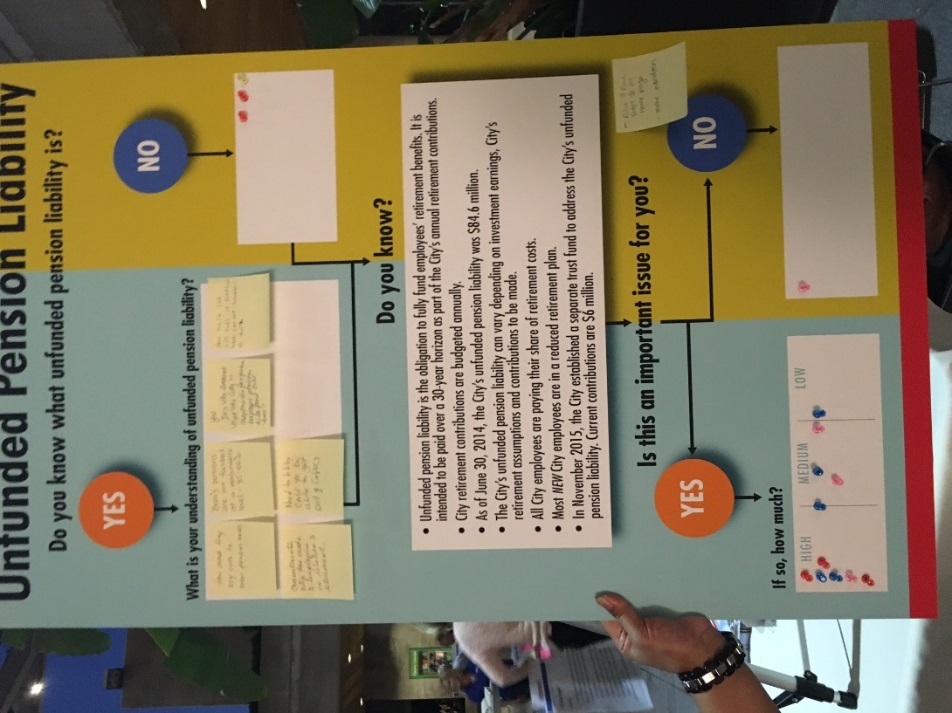 Think Out Loud Thursday
with Open House
DataBe…  (Planning Department) 
August 25, 2016:  Economic & Business Development:What businesses do you visit outside of Brea?Wahoo’sVegan, vegetarian restaurantsH20 storesSpecialty food storesStack ItThe Packing House (2x)Bowling AlleyDave & BustersFamily entertainment usesHobby Lobby (2x)WalgreensIn-n-out’Costco (5x)Ethnic restaurantsBetter malls with freeway accessWhat does small & local business mean to you?Not chain businessBoutique shops ‘Mom pop shops and restaurantsThey would like more police presence at schools:  Housing & Development:What does affordable housing mean to you? Who is it for?Slow down on building paceDense housingNot paying 50% of income on housingSingle parentsEveryoneRetired workers, seniors, disabled personsStart-up/young familiesMore housing optionsAffordable construction materialsWhat makes Brea feel like a small town?The peopleNeighborsLong property ownershipLots of youth programsOne high school, one jr high schoolSafe & quiet neighborhoodThe streets “ you recognize when you’ve left Brea”Think Out Loud Thursday
with Open House
DataBe… Safe (Police Department) 
August 25, 2016Safe:PD/Fire only Thursday:Traffic continues to be one of the most mentioned concerns, particularly red light violationsMany of the traffic concerns with this group were in the Northwest area of townConcerns regarding increase in the amount of Homeless personsOpinion has been that the PD is doing a good job in communicating with the public through social media and traditional means.  There was a particular mention of wanting more PD communication on Next-doorThe group felt the Emergency Preparedness Coordinator position is very important and they are concerned for the future of CERT once Anna Cave retiresThey would like to see more effort from the city in helping people prepare for disastersThey like seeing officers/uniforms at events like Concerts in the ParkThere was one concern about dispatchers being “rude” on the phoneAll hands on deck Thursday:More comments about the value of having police on school campuses, DARE program etc.Perception is that most people committing crime in Brea come from other citiesNeighbors can have a big impact on crime…there needs to be more Neighborhood Watch groupsResponse by PD and city to clean graffiti is very goodPD should pursue creation of a mobile APP and look into the use of Nixil (Social Media platform)There were a number of positive comments about our Facebook pageHomelessness is a problem in Brea but “it is everywhere” – quite often the feedback we receive sounds like “get them out of here”…..I would say most of the homelessness feedback carries a very strict toneContinuing concerns about traffic, congestion, speed violations, and red light violationThey would like more police presence at schoolsThink Out Loud Thursday
with Open House
DataBe…  (Public Works) 
August 25, 2016:  SustainableHow do we keep Brea sustainable?Reduce outdoor water useUse drought tolerant plantsPlant materialsDevelop w/in limits to sustainMore shade & benchesTeach sustainability course to Brea studentsEnforce conversationBuild appropriately – no hillside development:  Streets, Parks, Facilities & Public AreasWhy is Brea a clean and maintained City?People more awareMore trash cans aroundImprove private property, maintenanceNo graffitiNo loiteringNo trash Parks cleanNeighbors helpGreat staff who careRegular street cleaningLED lights on stop signs & floor reflectors on crosswalksWhat areas in Brea need more attention?Around city poolOlder parts of cityBicycles for public use like Los Angeles, especially for high school students who don’t have other means of transportation to/from schoolMore bicycle lanesMore drought tolerant landscaping for water savingsSlurry seal more often- streets showing wear & tearThink Out Loud
National Night out DataOctober 14, 2016: Be ActiveWhat active senior programs would you like to see in Brea?Morning & Evening Walking GroupsHearing aid assistance – batteries, etc.Senior handyman services/referralsBrea already offers great senior programsMore Zumba programsSenior ballroom dancingOne day tripsRemove speed bumps on PuenteSenior YogaComputer electronic classes (smart phones too!)Affordable day tripsLevel 1-2 yoga at the Senior CenterActive: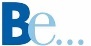 Creative: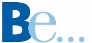 Continue offering affordable community services.Events and festivals were identified as cultural arts opportunities and experiences.Continue providing opportunities for residents to grow in all aspects of their lives by offering recreational programs at various public facilities.Brea is identified as a destination for the arts, culture and entertainment, with programs and events being an integral part of that vision.Public spaces such as parks, trails and facilities emerged as recreational priorities.Brea should be known as the city of arts, with performing arts programs sponsored or supported by the City.Desire for increased outdoor activities.Other priorities included youth programs, fitness/wellness programs, recreational facilities and active senior programs.